Základní škola a Mateřská škola Bohutice, 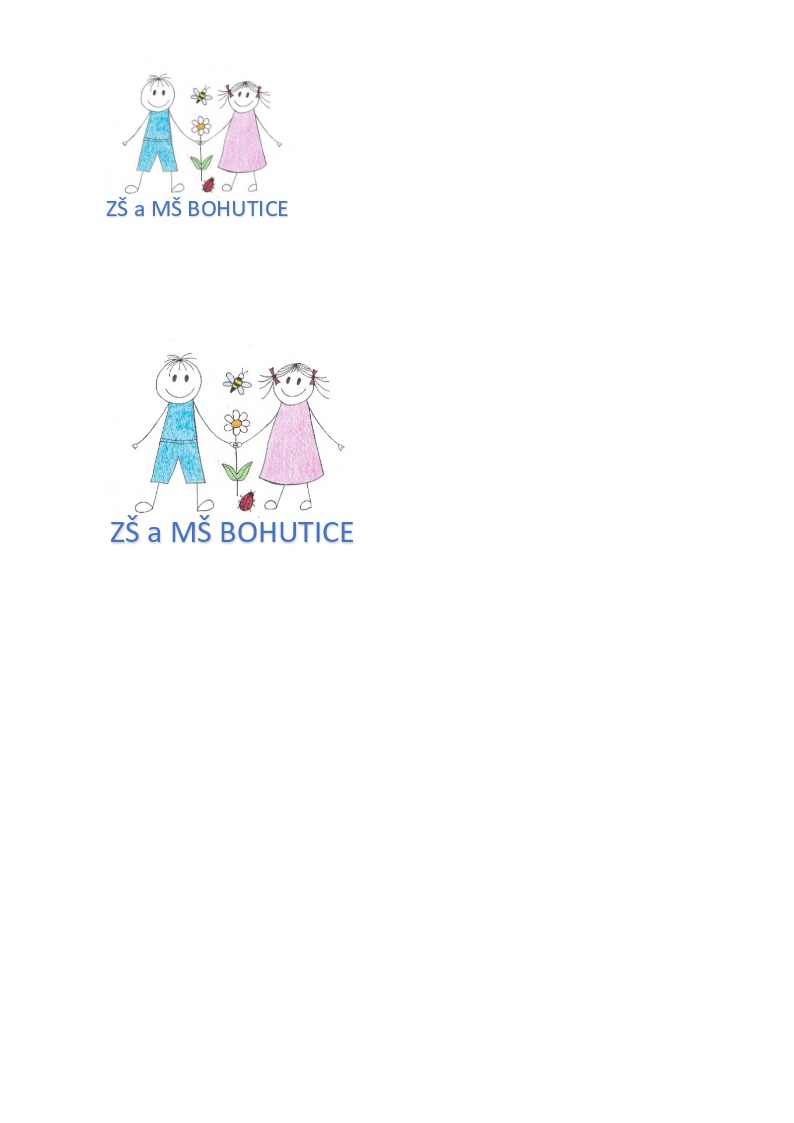 okres Znojmo, příspěvková organizace             Tel. 515 336 335	e-mail: škola.bohutice@centrum.cz               IČO: 710 106 70Žádosto přijetí dítěte k předškolnímu vzděláváníŽádám o přijetí dítěteJméno a příjmení dítěte: ______________________________________________________Datum narození: ____________________________________________________________Rodné číslo: ________________________________________________________________Trvalé bydliště: _____________________________________________________________k předškolnímu vzdělávání v Mateřské škole Bohutice od školního roku: __________________________.Zákonný zástupce dítěteJméno a příjmení: ___________________________________________________________Datum narození: ____________________________________________________________Trvalé bydliště: _____________________________________________________________Adresa pro doručování: ______________________________________________________Kontaktní telefon: ___________________________________________________________ E-mail: ____________________________________________________________________V Bohuticích dne: _________________________________________________		        	___________________________                  Podpis zákonného zástupce		                      Podpis ředitele školy